Занятие для детей старших и подготовительных группРазминкаПроводим –разминку. Она помогает собраться, быть в тонусе: -Растираем ладошки «Мы ладошки растираем…»-Сжимаем в кулачок-распрямляем ладошку-Вращаем кулачки по кругу со сменой направления «Кулачки вращать умеем, побыстрее, порезвее…, а в другую сторону…получилось здорово!-Носик тоже греть умеем, растираем побыстрее-Уши вверх вы потяните, вниз их тоже опустите-Мы височки растираем, пальцами легко вращаем.-Подбородок пальчиками разминаем, на нём кружок рисовать начинаем.-Массируем правой рукой левую сторону лба с проговариванием аутотренинга «Я – здоров(а)! У меня хорошее настроение, люблю играть и заниматься.  Я стараюсь и у меня получается. Быть умным – здорово! Заниматься интересно!»Спасибо, что постарался! Успехов во всём!2.  Назови, какие предметы «спрятались» в путанице. 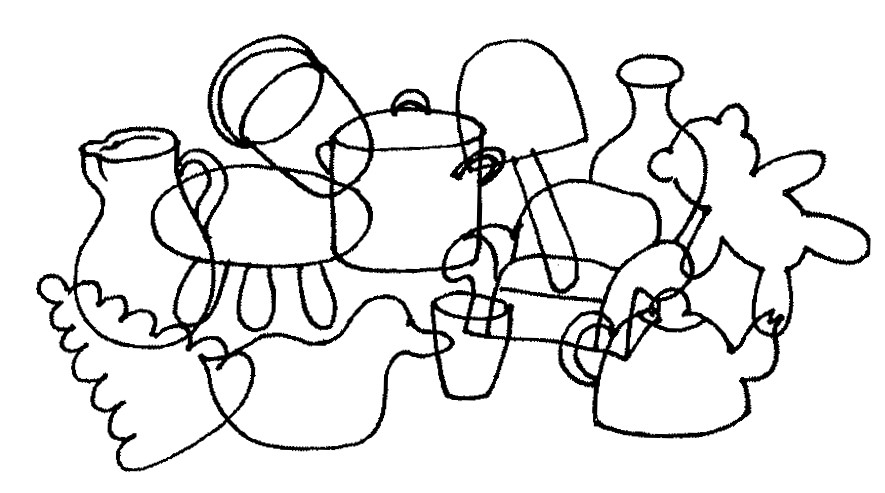 3.Упражнение «Корректурная проба» - Выполни задание по образцу. 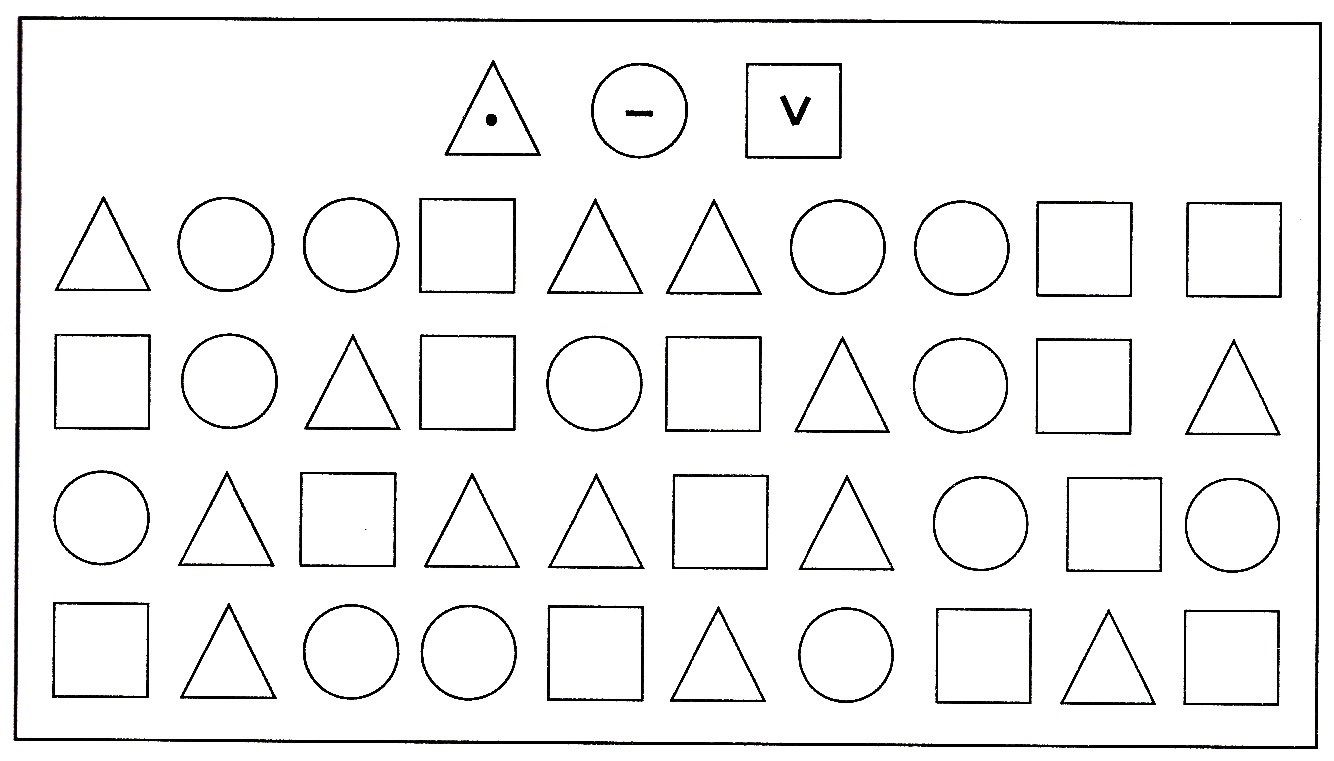 4. Скопируй фигуру (Слева) по точкам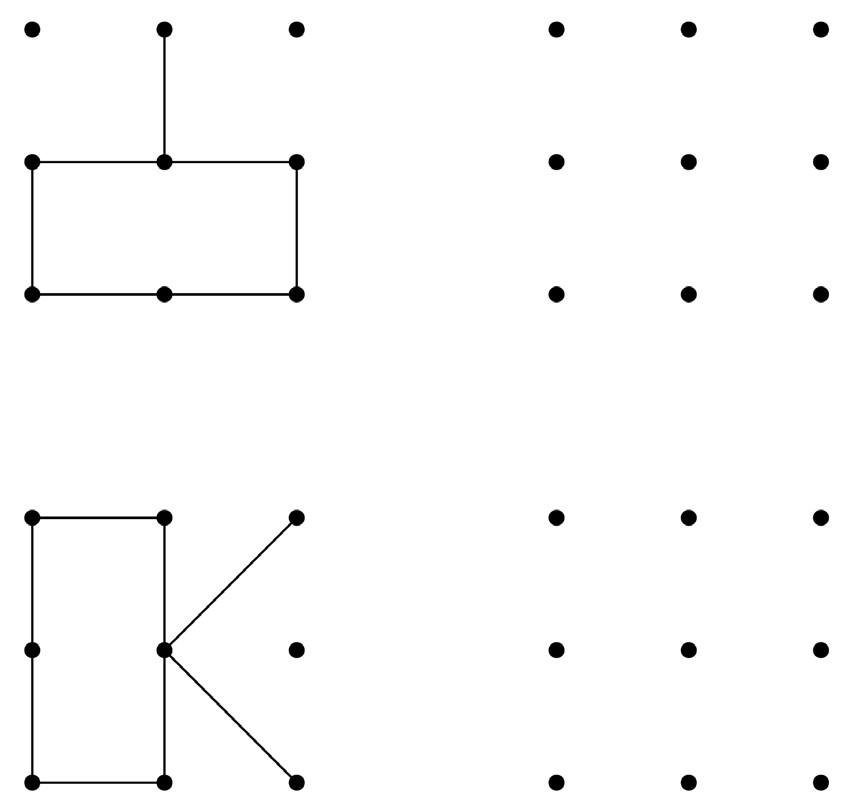 5. Найди лишние картинки, обведи их в кружочки и объясни свой выбор. 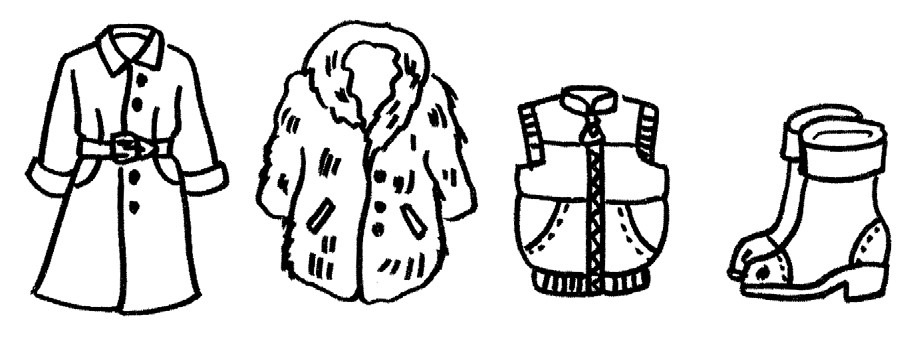 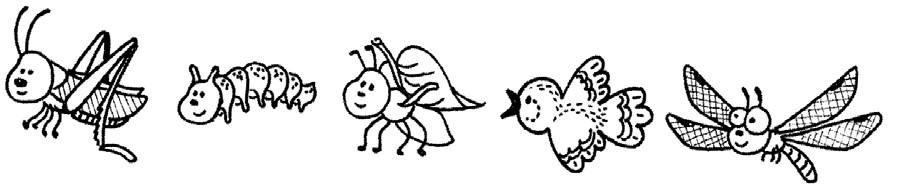 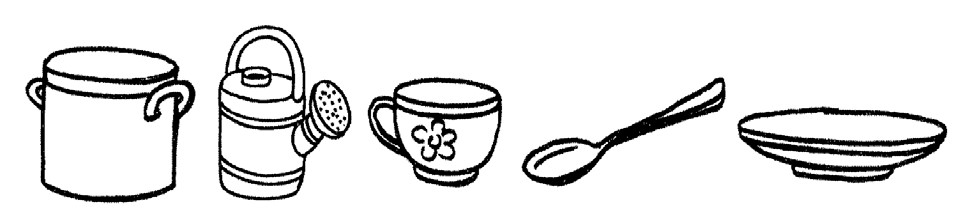 6. Нарисуй ручкой путь ёжика, пользуясь схемой (внизу).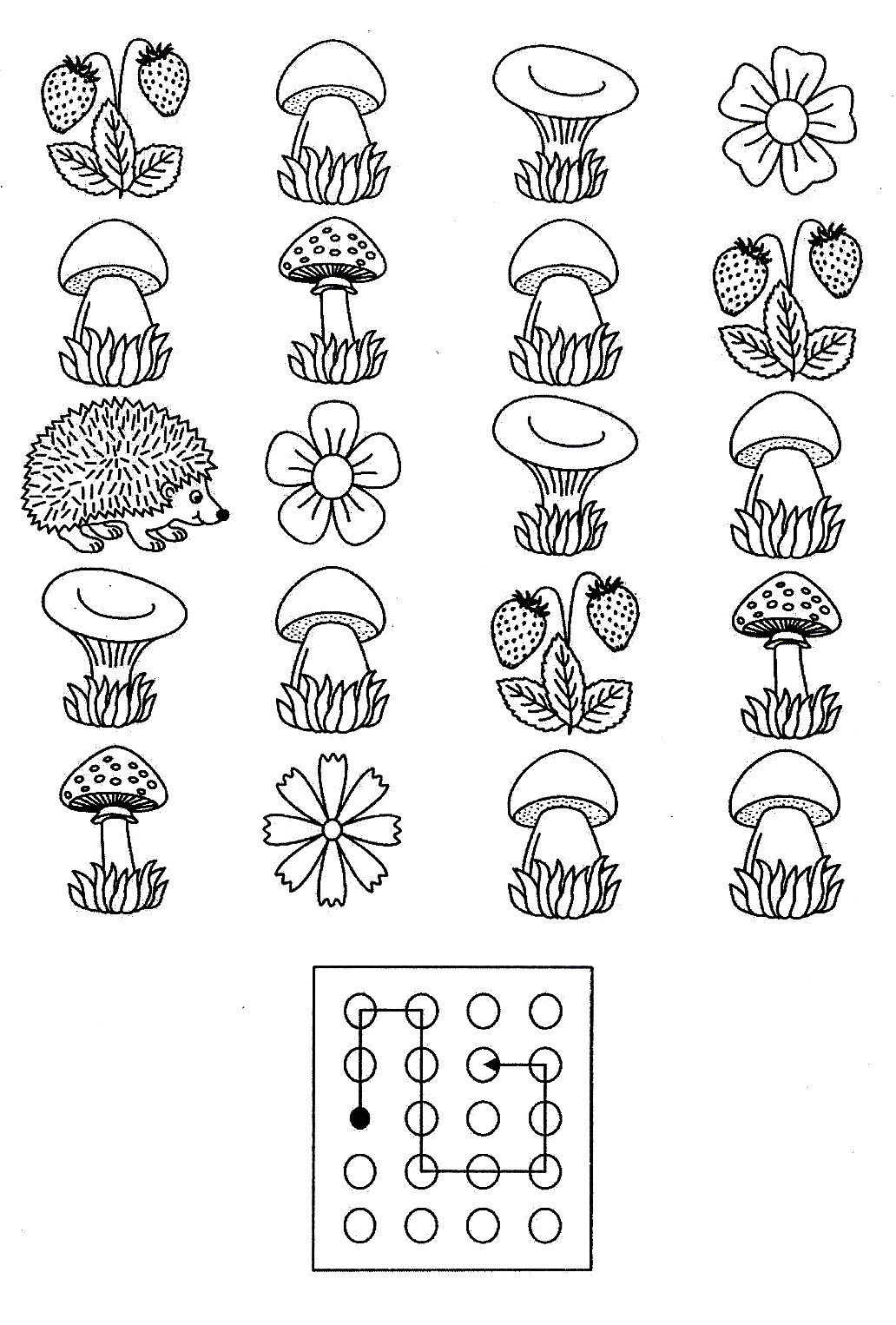 7. Вспомни и расскажи любую считалочку.